Village of Woodson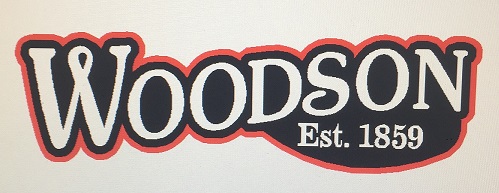 Morgan County, Illinois204 E. Main St. – PO Box 187Woodson, IL. 62695Phone: 217-673-3611 Fax:217-673-5101Cell: 217-204-6968Board of Trustees’Meeting Agenda for May 1, 20237:00P.M. at the Village HallCall to Order and Pledge of AllegianceRoll Call / Visitor Sign-InPresentation of the Agenda/Additions/Approval (additions-changes?)Presentation, call for Corrections and Approval of the MinutesPublic Forum/Comments from the Floor – Requests to address.Presidents Report / CorrespondencePolice - Patrol Monthly Report/Approval – DerekTreasurer’s Report / Approval - LisaPresentation of the Bills for Payment/Approval – TrusteesSewer Accounts and Delinquent Sewer Report/Approval - TraceySewer and Street Operations Report – (All presented and approved reports will be attached and included with the official copies of the Monthly Minutes)Old BusinessSidewalks & Culverts - Develop new list for repairsCity Wide Clean-up (May 19-21?)(Workers/Volunteers)Hydro Kleen ServicingNew BusinessRecess-Appreciation/PresentationNew Board-Introduction/InstallationOMA Training/CertificatesHelp for Clean-Up Days?Man-Hole Spacers Sewer Rates (10%?)Employee PostingStreet RepairsClosed MeetingReview Closed Meeting Minutes (Jan. – July)	Salary Discussions (Dec./April)Employee and PostingSignature: ____________________________ Date Posted: _________________Time Posted: _____________       Board of Trustees’ Regular Meeting Agenda for May 1, 20237:00P.M. at the Village HallOld Business - “On-Going List”Bridge on VaniterBenefits @ Anniversary Date (Ordinance Revisions)Have Cor’s Electric Inspect Panel and Wiring (make recommendations -? add outlets to basement walls) Employee Handbook UpdatesSewer System Repairs (Liners)Lift Station and Sewer Extension (Lonergan Lake)Sidewalk Repairs – On-GoingCulvertsKitchen and Basement Renovations? Plumbing and Electrical Upgrades?Dollar General (Pedestrians Signs – Culvert -?)School Bell displayLittle Library BoxFoyer RepairsARPA Grant (Elevator Properties)(Camera Systems)(Police Equip./Services)(Generator System)